https://www.instructables.com/contest/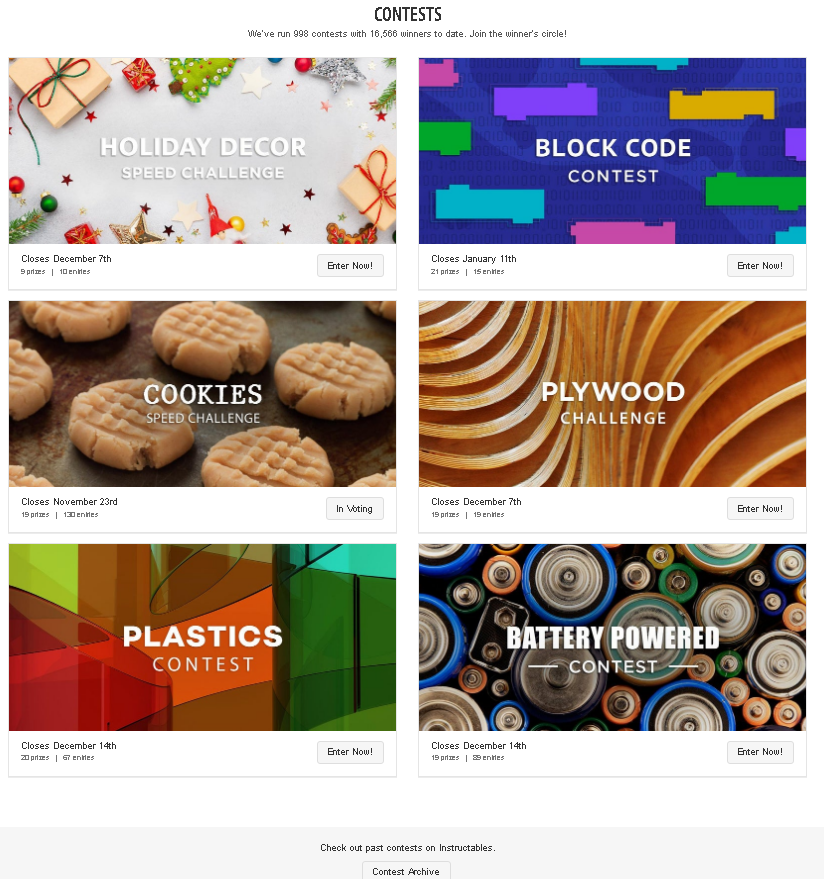 